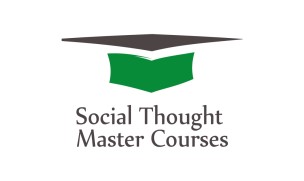 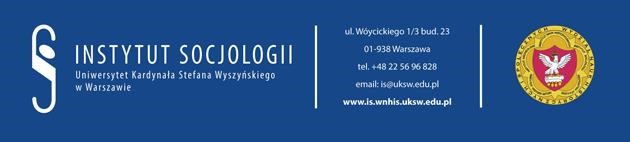 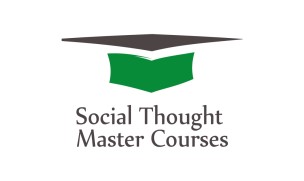 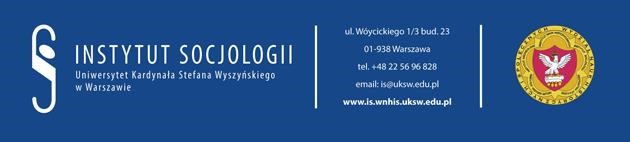 The 3rd Edition of  Social Thought Master Courses  March 29th 2017  International Scientific Seminar: The Human Person in view of Contemporary  Civilisational Processes and March 30th 2017  International Scientific Conference: Transformations of Contemporary Culture  and their Social Consequences  Co-organizers: 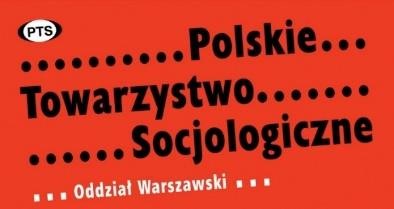 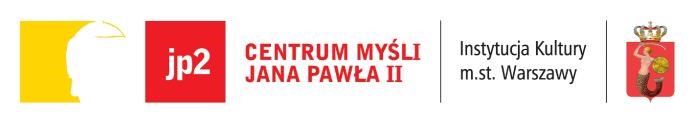 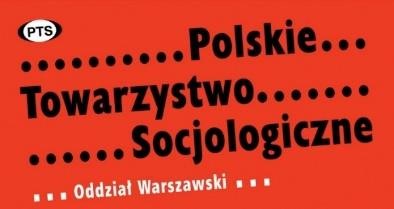 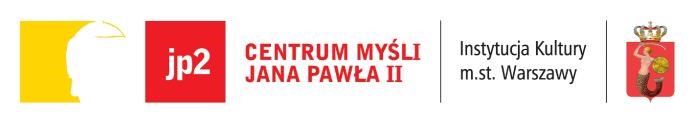  Honorary patronage:  	 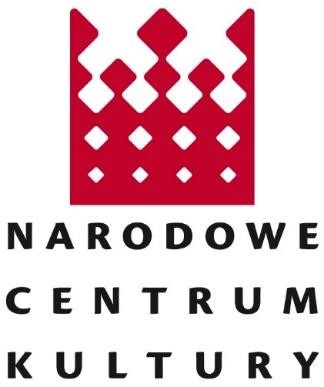 Cardinal Stefan Wyszyński University in Warsaw 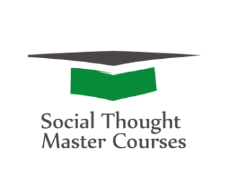 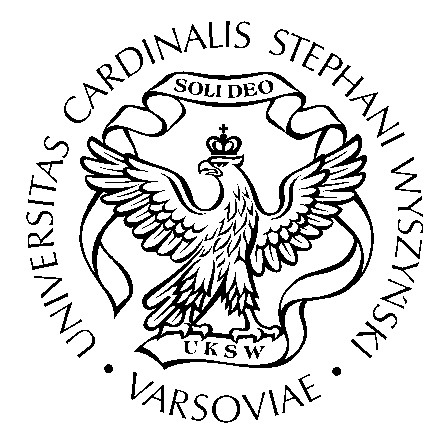 Faculty Historical and Social Sciences Institute of Sociology  Department of Social Thought Organizer Institute of Sociology, Cardinal Stefan Wyszyński University in Warsaw Department of Social Thought  Unit of Research on Culture at the Department of Sociology of Religion Co-organizers Polish Sociological Association – Warsaw Department Centre for the Thought of John Paul II Faculty of Theology at the University of Silesia Faculty of Social Sciences at the Warsaw University of Life Sciences – SGGW Sophia University Institute in Loppiano / Italy The Scientific Committee Prof. Margaret S. Archer – Pontifical Academy of Social Sciences Prof. Bernhard Callebaut – Sophia University Institute in Loppiano, Italy Ks. prof. zw. dr hab. Pavol Dancák, dr h.c. – University of Prešov in Prešov Prof. Michele De Beni – Sophia University Institute w Loppiano Ks. prof. zw. dr hab. Stanisław Dziekoński – Cardinal Stefan Wyszyński University in Warsaw Ks. prof. dr hab. Stanisław Fel – The John Paul II Catholic University of Lublin Prof. zw. dr hab. Zenon Gajdzica – University of Silesia in Katowice Dr hab. Jarosław Horowski – Nicolaus Copernicus University in Toruń Prof. dr hab. Arkadiusz Jabłoński – The John Paul II Catholic University of Lublin Prof. dr hab. Dorota Kornas-Biela – Catholic University of Lublin Dr hab. Marek Rembierz – University of Silesia in Katowice Ks. prof. zw. dr hab. Henryk Skorowski – Cardinal Stefan Wyszyński University in Warsaw Prof. zw. dr hab. Marek Szczepański – University of Silesia in Katowice Prof. zw. dr hab. Bogusław Śliwerski, dr h.c. – University of Lodz Prof. zw. dr hab. Wojciech Świątkiewicz – University of Silesia in Katowice Dr hab. Maria Świątkiewicz-Mośny – Jagiellonian University in Kraków Prof. dr hab. Krzysztof Wielecki – Cardinal Stefan Wyszyński University in Warsaw Dr hab. Rafał Wiśniewski – Cardinal Stefan Wyszyński University in Warsaw Dr hab. Joanna Wyleżałek – Warsaw University of Life Sciences – SGGW Ks. prof. zw. dr hab. Sławomir Zaręba – Cardinal Stefan Wyszyński University in Warsaw Dr Izabela Bukalska – Cardinal Stefan Wyszyński University in Warsaw Dr Mariola Kozubek – University of Silesia in Katowice Dr Klaudia Śledzińska – Cardinal Stefan Wyszyński University in Warsaw Dr Katarzyna Wyrzykowska – Institute of Philosophy and Sociology Polish Academy of Sciences Organizing Committee Dr Klaudia Śledzińska – chair Prof. dr hab. Krzysztof Wielecki – vice-chair Mgr Agata Rozalska – secretary Dr Izabela Bukalska  Dr Tomasz Korczyński  Mgr Katarzyna Drzewek Mgr Joanna Kleszczewska Mgr Anna Ksionek Mgr Dorota Leonarska Mgr Joanna Leszczyńska Mgr Teresa Mazan ul. Wóycickiego 1/3 bud. 23, 01-938 Warszawa tel. +48 22 569 68 28, is@uksw.edu.pl socialthoughtuksw@gmail.com 